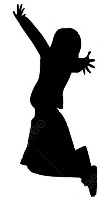 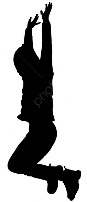 雨の多い季節となりました。学校のあじさいも日に日に色付き、季節の移り変わりの速さに驚かされます。理科の学習で、先日ヒマワリやホウセンカなどの種を植えました。「早く芽が出ないかなぁ。」と楽しみに畑を覗いています。今月は、社会科の学習で久しぶりにバスに乗って台東区巡りに出かけます。準備等御協力をお願いいたします。　　　　　６月の学習予定・行事予定　　　～お知らせとお願い～◆音楽の持ち物について　音楽…リコーダー、リコーダー用タオル(ひざ上に置いて、つばを取るために使います。（タオルの洗濯もよろしくお願いします）◆タブレットの持ち帰りについて　各御家庭の通信環境の御確認、タブレット端末の動作確認を行っていただきありがとうございました。不具合については、個々に対応してまいります。◆6月１９日の土曜授業・引き渡し訓練について　保護者の公開はありません。引き渡し訓練は、以下のように学年を分けて行います。１～３年・かたばみ学級→３校時　　４～６年　　　　　　　→４校時※水着の販売は予定通り学校で行います。（１０：３０～１２：００）◆習字道具について　先日、申し込まれた方にお渡しいたしました。中を確認の上、全ての物に記名をお願いします。持ち物等については以下の通りです。・基本セットに入っていた物（筆（太・細）筆巻き・墨液・墨・文鎮・下敷き・硯・水差し）・その他、毎回準備していただく物（習字用半紙（１束）・新聞紙（朝刊１束程度）・雑巾・ビニール袋）お願い※新聞紙は、机上に敷いたり、書いた作品を置いたりします。雑巾は、墨の汚れを拭き取るので、毛筆専　　　  　用にしてください。書き損じた半紙や筆の汚れを拭き取った半紙などは、ビニール袋に入れて持ち帰りますので御家庭で処分してください。　　※学習が終わり次第、道具は持ち帰り筆を洗い、よく乾かしてから筆巻きに巻いて保管してください。特に筆の管理は初めのうちは保護者の方が一緒に見てあげてください。◆水泳指導について６月２１日（月）より、水泳指導が始まります。昨年度は新型コロナ感染予防のため実施することができませんでした。改めて水泳の際のきまりについて確認し、安全で楽しい学習ができるようにしていきます。今年度は、密を避けるため、学年ごとに行うことになりました。（以前は、２学年で実施）３年生は、　水曜日の１，２時間目です。今年度は、より一層の安全、安心を考え、水泳学習の許可を取らせていただくことになりましたので、御理解いただき御提出ください。（後日お知らせを配布します）尚、眼科、耳鼻科等で学校から治療勧告の用紙を渡されているお子様は、早めの治療をお願いします。水泳の持ち物・スクール水着・水泳帽・プール用タオル・濡れた水着を入れるビニール袋・プールカード※全ての物に記名し、プール用のバッグに入れて持たせてください。◆校外学習について（台東区巡り）６月２５日（金）（雨天決行）　通常通り登校　　バス2台８：４５　学校出発　　１４：５０　学校着（雨天時：１２：００頃　学校でお弁当）経路：学校→台東区役所見学→上野公園→墨田公園（昼食）→蔵前・浅草橋→学校※詳しくは、後日配布予定の「見学のしおり」を御覧いただき、準備をお願いします。月火水木金土日５/31お弁当持参６/１安全指導２子ども安全の日３４５６７８９４時間授業１０避難訓練プール前耳鼻科健診（対象者）１１プール前内科健診（対象者）１２１３１４１５16171819土曜授業日引き渡し訓練2021水泳指導開始22ビオトープ学習23４時間授業2425校外学習2627２８２９３０4時間授業保護者会国語こまを楽しむ　気持ちをこめて「来てください」　まいごのかぎ　俳句を読もう　算数たし算とひき算の筆算を考えよう　長いものの長さのはかり方と表し方　暗算社会わたしたちの台東区理科こん中の育ち方　植物の育ち方〔２〕　ゴムや風の力音楽リコーダー（シ・ラ・ソ）　音ぷの学習図画工作「大きな気がほしい」体育鉄棒運動　マット運動　浮く・泳ぐ運動道徳「ごつごつした手」「あめ玉」「さいたよ、光祐君のアサガオ」「同じなかまだから」外国語活動「How　many？」～数えて　あそぼう～かがやき(総合的な学習の時間)金竜の地域を調べよう